РЕГЛАМЕНТпо работе учителей и школьников в сети Интернет1. Общие положения«Точка доступа» к сети Интернет предназначена для обслуживания учителей и учеников школы. Сотрудники и учащиеся школы допускаются к работе на бесплатной основе.К работе в Интернет допускаются пользователи, прошедшие предварительную регистрацию у администраторов соответствующих локальных сетей.Выход в Интернет осуществляется ежедневно в компьютерных классах согласно расписанию кабинетов информатики с 9:00 до 18:00 (кроме субботы,  воскресенья).Предоставление сеанса работы в Интернет осуществляется, через прокси-сервер, на основании предварительной записи в журнале администратора соответствующей локальной сети или при наличии свободных мест в зависимости от категории пользователя:учащимся предоставляется доступ  ежедневноучителям предоставляется доступ ежедневно, но не менее 2 часов в неделю.остальным пользователям предоставляется доступ при наличии резерва пропускной способности канала передачи.Для работы в Интернет необходимо иметь при себе документ, удостоверяющий личность пользователя. По всем вопросам, связанным с доступом в Интернет, следует обращаться к администраторам соответствующих локальных сетей.2. Правила работыДля доступа в Интернет и использования электронной почты установлен программный продукт "Internet Explorer", «Outlook Express». Отправка электронной почты с присоединенной к письму информацией, запись информации на дискеты и CD-диски осуществляется у администратора.Пользователь обязан выполнять все требования администратора.За одним рабочим местом должно находиться не более одного пользователя.Пользователю разрешается записывать полученную информацию на личные дискеты. Дискеты должны предварительно проверяться на наличие вирусов. Запрещается любое копирование с дискет на жесткие диски.Пользователю запрещено вносить какие-либо изменения в программное обеспечение, установленное как на рабочей станции, так и на серверах, а также производить запись на жесткий диск рабочей станции.Разрешается использовать оборудование только для работы с информационными ресурсами и электронной почтой и только в образовательных целях или для осуществления научных изысканий, выполнения гуманитарных и культурных проектов. Любое использование оборудования в коммерческих целях запрещено.Запрещена передача информации, представляющую коммерческую или государственную тайну, распространение информации, порочащей честь и достоинство граждан.Запрещается работать с объемными ресурсами (video, audio, chat, игры и др.) без согласования с администратором.Запрещается доступ к сайтам, содержащим информацию сомнительного содержания и противоречащую общепринятой этике.Пользователь обязан сохранять оборудование в целости и сохранности.При нанесении любого ущерба (порча имущества, вывод оборудования из рабочего состояния) пользователь несет материальную ответственность. За административное нарушение, не влекущее за собой порчу имущества и вывод оборудования из рабочего состояния пользователь получает первое предупреждение и лишается права выхода в Интернет сроком на 1 месяц. При повторном административном нарушении – пользователь лишается доступа в Интернет.При возникновении технических проблем пользователь обязан поставить в известность администратора локальной сети.  ПРАВИЛАиспользования сети Интернет в ОУ1. Общие положения1.1. Использование сети Интернет в образовательном учреждении направлено на решение задач учебно-воспитательного процесса.1.2. Настоящие Правила регулируют условия и порядок использования сети Интернет в образовательном учреждении (ОУ).1.3. Настоящие Правила имеют статус локального нормативного акта образовательного учреждения.2. Организация использования сети Интернет в общеобразовательном учреждении2.1. Вопросы использования возможностей сети Интернет в учебно-образовательном процессе рассматриваются на педагогическом совете ОУ. Педагогический совет утверждает Правила использования сети Интернет на учебный год. Правила вводятся в действие приказом руководителя ОУ.2.2. Правила использования сети Интернет разрабатываются педагогическим советом ОУ на основе примерного регламента самостоятельно либо с привлечением внешних экспертов, в качестве которых могут выступать:— преподаватели других образовательных учреждений, имеющие опыт использования Интернета в образовательном процессе;— специалисты в области информационных технологий;— представители органов управления образованием;— родители обучающихся.2.3. При разработке правил использования сети Интернет педагогический совет руководствуется:— законодательством Российской Федерации;— опытом целесообразной и эффективной организации учебного процесса с использованием информационных технологий и возможностей Интернета;— интересами обучающихся;— целями образовательного процесса;— рекомендациями профильных органов и организаций в сфере классификации ресурсов Сети.2.4. Руководитель ОУ отвечает за обеспечение эффективного и безопасного доступа к сети Интернет в ОУ, а также за выполнение установленных правил. Для обеспечения доступа участников образовательного процесса к сети Интернет в соответствии с установленным в ОУ правилами руководитель ОУ назначает своим приказом ответственного за организацию работы с Интернетом и ограничение доступа.2.5. Педагогический совет ОУ:— принимает решение о разрешении/блокировании доступа к определенным ресурсам и (или) категориям ресурсов сети Интернет;— определяет характер и объем информации, публикуемой на интернет-ресурсах ОУ;— дает руководителю ОУ рекомендации о назначении и освобождении от исполнения своих функций лиц, ответственных за обеспечение доступа к ресурсам сети Интернет и контроль безопасности работы в Сети;2.6. Во время уроков и других занятий в рамках учебного плана контроль за использованием обучающимися сети Интернет осуществляет преподаватель, ведущий занятие.При этом преподаватель:— наблюдает за использованием компьютера и сети Интернет обучающимися;— принимает меры по пресечению попыток доступа к ресурсу/группе ресурсов, не совместимых с задачами образования.2.7. Во время свободного доступа обучающихся к сети Интернет вне учебных занятий контроль за использованием ресурсов Интернета осуществляют работники ОУ, определенные приказом его руководителя.Работник образовательного учреждения:— наблюдает за использованием компьютера и сети Интернет обучающимися;— принимает меры по пресечению попыток доступа к ресурсу/группе ресурсов, не совместимых с задачами образования;— сообщает классному руководителю о преднамеренных попытках обучающегося осуществить доступ к ресурсам, не совместимым с задачами образования.2.8. При использовании сети Интернет в ОУ обучающимся предоставляется доступ только к тем ресурсам, содержание которых не противоречит законодательству Российской Федерации и не является не совместимым с целями и задачами образования и воспитания. Проверка выполнения такого требования осуществляется с помощью специальных технических средств и программного обеспечения контекстной фильтрации, установленных в ОУ или предоставленных оператором услуг связи.2.9. Пользователи сети Интернет в ОУ должны учитывать, что технические средства и программное обеспечение не могут обеспечить полную фильтрацию ресурсов сети Интернет вследствие частого обновления ресурсов. В связи с этим существует опасность обнаружения обучающимися ресурсов, содержание которых противоречит законодательству Российской Федерации и не совместимо с целями и задачами образовательного процесса. Участникам использования сети Интернет в ОУ следует осознавать, что ОУ не несет ответственности за случайный доступ к подобной информации, размещенной не на Интернет-ресурсах ОУ.2.10. Отнесение определенных ресурсов и (или) категорий ресурсов к соответствующим группам, доступ к которым регулируется техническим средствами и программным обеспечением контекстной фильтрации, в соответствии с принятыми в ОУ правилами обеспечивается работником ОУ, назначенным его руководителем.2.11. Принципы размещения информации в Интернет-ресурсах ОУ призваны обеспечивать:— соблюдение действующего законодательства Российской Федерации, интересов и прав граждан;— защиту персональных данных обучающихся, преподавателей и сотрудников;— достоверность и корректность размещенной информации.2.12. Персональные данные обучающихся (включая фамилию и имя, класс/год обучения, возраст, фотографию, данные о месте жительства, телефонах и пр., иные сведения личного характера) могут размещаться на интернет-ресурсах, создаваемых ОУ, только с письменного согласия родителей или иных законных представителей обучающихся. Персональные данные преподавателей и сотрудников ОУ размещаются на его интернет-ресурсах только с письменного согласия лиц, чьи персональные данные размещаются.2.13. В информационных сообщениях о мероприятиях, размещенных на сайте ОУ без уведомления и получения согласия упомянутых лиц или их законных представителей, могут быть указаны лишь фамилия и имя обучающегося либо фамилия, имя и отчество преподавателя, сотрудника или родителя.2.14. При получении согласия на размещение персональных данных представитель ОУ обязан разъяснить возможные риски и последствия их размещения. ОУ не несет ответственности за такие последствия, если предварительно было получено письменное согласие лица (его законного представителя) на опубликование персональных данных.3. Использование сети Интернет в образовательном учреждении3.1. Использование сети Интернет в ОУ осуществляется, как правило, в целях образовательного процесса.3.2. По разрешению лица, ответственного за организацию в ОУ работы сети Интернет и ограничение доступа, преподаватели, сотрудники и обучающиеся вправе:— размещать собственную информацию в сети Интернет на интернет-ресурсах ОУ;— иметь учетную запись электронной почты на интернет-ресурсах ОУ.3.3. Обучающемуся запрещается:— обращаться к ресурсам, содержание и тематика которых не допустимы для несовершеннолетних и/или нарушают законодательство Российской Федерации (эротика, порнография, пропаганда насилия, терроризма, политического или религиозного экстремизма, национальной, расовой и т.п. розни, иные ресурсы схожей направленности);— осуществлять любые сделки через Интернет;— осуществлять загрузки файлов на компьютер ОУ без специального разрешения;— распространять оскорбительную, не соответствующую действительности, порочащую других лиц информацию, угрозы.3.4. При случайном обнаружении ресурса, содержание которого не совместимо с целями образовательного процесса, обучающийся обязан незамедлительно сообщить об этом преподавателю, проводящему занятие. Преподаватель обязан зафиксировать интернет-адрес (URL) ресурса и время его обнаружения и сообщить об этом лицу, ответственному за работу Интернета и ограничение доступа.Ответственный обязан:— принять информацию от преподавателя;— направить информацию о некатегоризированном ресурсе оператору технических средств и программного обеспечения технического ограничения доступа к информации (в течение суток);— в случае явного нарушения обнаруженным ресурсом законодательства Российской Федерации – сообщить о нем по специальной «горячей линии» для принятия мер в соответствии с законодательством Российской Федерации (в течение суток).Передаваемая информация должна содержать:— интернет-адрес (URL) ресурса;— сообщение о тематике ресурса, предположения о нарушении ресурсом законодательства Российской Федерации либо его несовместимости с задачами образовательного процесса;— дату и время обнаружения;— информацию об установленных в ОУ технических средствах технического ограничения доступа к информации.УТВЕРЖДАЮ:Директор МБОУ-СОШ №30 г.Орла_____________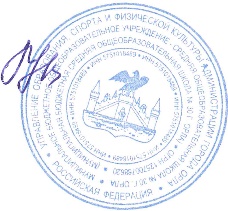 Е.В.КорольковаПр.от 29.08.2023 №131-ДРассмотрено и рекомендовано  к утверждению на  педагогическом советеПротокол № 1                                                                                  от 29.08.2023 г.Утверждаю             Директор школы              _________ Е.В.Королькова            Приказ №131 -Д от 29.08.2023 г.